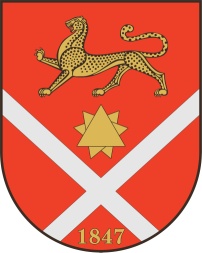 Заключениена  отчет об исполнении бюджетаБесланского городского поселения Правобережного района РСО-Аланияза I квартал 2017 годаЗаключение на  отчет об исполнении бюджета Бесланского городского поселения Правобережного района РСО-Алания за I квартал 2017 год (далее – заключение) подготовлено в соответствии с нормами Бюджетного кодекса Российской Федерации,  Положением о Контрольно-счётной палате муниципального образования Бесланского городского поселения Правобережного района РСО-Алания, на основании данных отчётов, представленных отделом финансов, бухгалтерского учета и отчетности  АМС Бесланского городского  поселения за I квартал 2017 года.          Предложенный на утверждение отчет об исполнении бюджета Бесланского городского  поселения за I квартал 2017 года соответствует по форме утвержденному бюджету  Бесланского городского поселения.	При проведении проверки использовалась бухгалтерская отчетность отдела финансов, бухгалтерского учета и отчетности  АМС Бесланского городского поселения, представленные по запросу Контрольно-счётной палаты.Общие положения         Отчет об исполнении бюджета Бесланского городского поселения за I квартал 2017 год представлен  Администрацией Бесланского городского поселения в Контрольно-счётную палату своевременно и отвечает требованиям бюджетного законодательства.  Бюджетный процесс в Бесланском городском поселении осуществляется в соответствии с Бюджетным кодексом Российской Федерации.В соответствии с бюджетным законодательством  бюджет Бесланского городского поселения был принят решением Собрания представителей Бесланского городского поселения " №210 от 28.12.2016г "О бюджете Бесланского городского поселения на 2017год " и утвержден по доходам в сумме  72 804,0 тыс. рублей и по расходам в сумме 72 804,0 тыс. рублей. Дефицит/ профицит - 0 руб.В ходе исполнения бюджета Бесланского городского поселения за I квартал 2017 года в решение о бюджете вносились изменения. В частности, в соответствии с  Решением Собрания представителей Бесланского городского поселения №218 от 15.02.2017г. в расходную часть внесены изменения: запланировано на обеспечение деятельности финансовых, налоговых и таможенных органов и органов финансового (финансово-бюджетного) надзора -  1 миллион рублей, соответственно за счет  уменьшения расхода по благоустройству на 800 тыс руб, и по физкультуре и спорту на  200 тыс руб.  В результате этих изменений параметры бюджета не изменились. Размер дефицита/профицита бюджета поселения остался без изменений и составляет 0 рублей Исполнение  бюджета Бесланского городского поселения за I квартал 2017 год характеризуется следующими показателями:        Бюджет Бесланского городского поселения за I квартал 2017 года исполнен: доходы исполнены на 22,9 процента от утвержденного общего объема доходов бюджета поселения на 2017 год, расходы на 27,7 процента от утвержденного общего объема расходов бюджета поселения на 2017 год.Анализ исполнения доходной части  бюджета Бесланского городского поселения за I квартал 2017 годаОсновные показатели исполнения бюджета поселения за I квартал 2017 года по доходам представлены в таблице:Доходная часть бюджета Бесланского городского поселения за I квартал 2017 года исполнена на 22,9 %  к годовому плану и составила 16 676 340,67 рублей. В структуре доходов превалируют собственные доходы, которые составили 89,8 % от общего объема поступлений за I квартал 2017 года. Доходы в виде безвозмездных поступлений  составили 10,1 %За I квартал 2017 года бюджет Бесланского городского поселения по собственным доходам выполнен на 22,4 %.Налоговых и неналоговых  доходов в бюджет поселения поступило 14 672 340,67   рублей. Основным  источником поступлений  является:- налог на доходы физических лиц  –5 662 653,45 рублей, что составило 38,5 % в общей сумме собственных доходов  и 22,6 % к плану. - налог на имущество - 5 224 638,58 рублей, что составило 20,4 % к плану и 35,7% в общей сумме собственных доходов.- земельный налог - 5 040 690,58 рублей, что составило 20,5 % к плану и 34,3% в общей сумме налоговых и неналоговых доходов.Безвозмездные поступления за I квартал 2017 года исполнены в сумме 2 004 000,00. рублей или 26,9% от годового плана. Дотации бюджетам  поселений на выравнивание уровня бюджетной обеспеченности составили 26,9 %  исполнения годового плана.        Анализ исполнения расходной части бюджетаБесланского городского  поселения за I квартал 2017 года	Исполнение расходной части бюджета поселения за I квартал 2017 года характеризуется следующими показателями:	      тыс.руб.	Расходная часть бюджета Бесланского городского поселения за I квартал 2017 года  составила 20195092,24 рублей и исполнена на 27,7 процента к  плану.            Основная доля расходов  бюджета поселения за I квартал 2017 года приходится на жилищно-коммунальное хозяйство – 86,4 процента расходов и общегосударственные расходы – 9,9 процента и от общего объема, исполненных за данный период.По разделу  «Общегосударственные вопросы» расходы составили  2007821,44 рублей или исполнены на 16,4 процента к плану.          По разделу «Жилищно-коммунальное хозяйство» расходы составили 17459197,80 рублей или исполнены на  31,2% к плану. Основные расходы по данному разделу произведены по следующим направлениям:субсидирование на благоустройство - 15249867 руб.расходы на уличное освещение - 2209330,80 руб.По разделу «Культура, кинематография» расходы составили 141011,00 рублей. Плановые назначения по данному разделу исполнены на 10,9 % к годовому плану.По разделу "Социальная политика" было израсходовано 72000,00 рублей, и исполнено 7,1 % к годовому плануПо разделу «Физическая культура и спорт» расходы в I  квартале 2017 года составили 116861,00 рублей. Плановые назначения по данному разделу исполнены на 12,0 % к годовому плану.Иные бюджетные ассигнования были направлены на содержание средств массовой информации в размере 398201,00 рублей, и исполнены на 26,5%. Безвозмездные, безвозвратные перечисления производились в качестве субсидий на содержание редакции "Вестник Беслана"Финансирование всех расходов бюджета поселения производилось на основе сводной бюджетной росписи в пределах объема бюджетных ассигнований.В соответствии  со статьей 81 Бюджетного кодекса РФ,  Постановлением Администрации Бесланского городского  поселения №5 от 20.11.2008г утверждено Положение о порядке расходования средств резервного фонда Администрации Бесланского городского  поселения. Решением  о  бюджете  размер резервного фонда Бесланского городского поселения первоначально установлен в сумме 1300000,00 рублей. Расходование резервного фонда поселения в течение I квартала 2017г. производились в следующих направлениях:- оказана финансовая помощь к празднованию Дня Российской печати -20 тыс. руб. - материальная помощь гражданам - 17 тыс.руб.  Выводы	Исполнение бюджета Бесланского городского поселения за I квартал 2017 года осуществлялось в соответствии с решением Собрания представителей Бесланского городского поселения №210 от 28.12.2016г «О бюджете Бесланского городского  поселения на 2017 год."Отчет об исполнении  бюджета Бесланского городского поселения за I квартал 2017 года  отражает достоверно  во всех существенных отношениях кассовое исполнение доходов, расходов бюджета поселения за период с 1 января 2017 года по 31 марта 2017 года  включительно.	Предложения          Представительному  органу  Бесланского городского  поселения принять решение «Об утверждении  отчёта об исполнении  бюджета Бесланского городского поселения за I квартал 2017 года».ПредседательКонтрольно-счётной палатыБесланского городского поселения 			          С.И.ФидароваРЕСПУБЛИКÆ ЦÆГАТ ИРЫСТОН-АЛАНИ РАХИЗФАРСЫ РАЙОНЫ БЕСЛÆНЫ ГОРÆТЫ МУНИЦИПАЛОН ХАЙАДЫКОНТРОЛОН НЫМАЙÆН ПАЛАТÆ КОНТРОЛЬНО-СЧЕТНАЯ ПАЛАТАМУНИЦИПАЛЬНОГО ОБРАЗОВАНИЯ БЕСЛАНСКОГО ГОРОДСКОГО ПОСЕЛЕНИЯ ПРАВОБЕРЕЖНОГО РАЙОНА РЕСПУБЛИКИ СЕВЕРНАЯ ОСЕТИЯ-АЛАНИЯ___________________________________________________________________________________Наименование показателейПлан на 2017 годФакт за I квартал 2017 г.Процентисполнения к годуДоходы72804000,0      16676340,67   22,9Расходы72804000,020195092,24           27,7Дефицит (-) / Профицит (+)0-3518751,57   -Остаток на 01.01.2017г3909400,05  3518751,57Наименование доходовПлан на 2017г План на 2017г Исполнено за1 квартал 2017г.%исполнения%исполненияНаименование доходовПлан на 2017г План на 2017г Исполнено за1 квартал 2017г.%исполнения%исполненияНаименование доходовПлан на 2017г План на 2017г Исполнено за1 квартал 2017г.%исполнения%исполненияНаименование доходовПлан на 2017г План на 2017г Исполнено за1 квартал 2017г.%исполнения%исполненияДОХОДЫ БЮДЖЕТА 72 804 000,00 72 804 000,00 16 676340,67   22,922,9НАЛОГОВЫЕ И НЕНАЛОГОВЫЕ  ДОХОДЫ БЮДЖЕТА           65 381 000,00             65 381 000,00    14 672 340,67   22,422,4Налог на доходы физических лиц          25 000 000,00             25 000 000,00      5 662 653,45   22,622,6Налоги на совокупный доход (упрощенка)4 800 000,004 800 000,001 202 956,982525Налоги на совокупный доход4 500 000,004 500 000,001 110 186,6324,624,6Единый сельскохозяйственный налог300 000,00300 000,0092 770,3530,930,9Налог на имущество25 500 000,0025 500 000,005 224 638,5820,420,4Налог на имущество физических лиц, взимаемый по ставкам, применяемым к объектам налогообложения, расположенным в границах городских поселений1 000 000,001 000 000,00183 948,0018,318,3Земельный налог24 500 000,0024 500 000,005 040 690,5820,520,5Доходы от использования  имущества, находящегося  в государственной и муниципальной собственности6 100 000,006 100 000,002 455 804,9940,240,2Доходы от продажи  материальных и  нематериальных активов3 830 000,003 830 000,00107 970,6728,128,1Штрафы, санкции, возмещение ущерба71 000,0071 000,000,0000Прочие неналоговые доходы80 000,0080 000,0018 316,0022,822,8Безвозмездные поступления7 423 000,007 423 000,002 004 000,0026,926,9Дотации бюджетам городских поселений на выравнивание бюджетной обеспеченности7 423 000,007 423 000,002 004 000,00РасходыПлан на 2017 годИсполнено за I квартал 2017 года% исполненияУдельный вес, %  13345Общегосударственные вопросы12237000,002007821,4416,49,9Жилищно-коммунальное хозяйство55801000,0017459197,8031,286,4Культура, кинематография 1290000,00141011,0010,90,6Социальная политика1007000,0072000,007,10,3Физическая культура и спорт969000,00116861,0012,00,5Иные бюджетные ассигнования (средства массовой информации)15000000,00398201,0026,51,9ВСЕГО РАСХОДОВ72804000,0020195092,2427,7100,0